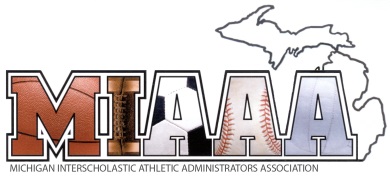 MIAAA Exemplary Athletic ProgramApplication Deadline: February 1stPart I					Certification SheetName of high school:														MHSAA Classification, February Current Class    		List all leagues/conferences:							Name of Superintendent:												(specify: Ms., Miss, Mrs., Mr., Dr., other)Name of Principal:												(specify: Ms., Miss, Mrs., Mr., Dr., other)Name of Athletic Administrator:													(specify: Ms., Miss, Mrs., Mr., Dr., C.A.A., other)Mailing Address:									City, Zip Code:									Telephone:															School				(	)											Athletics						FaxE-Mail address:									We have reviewed the information contained in the MIAAA Exemplary Athletic Program application and self-assessment, including eligibility criteria, and certify to the best of our knowledge that they are accurate.________________________________________________		Date:____________________	(Superintendent’s signature)				________________________________________________		Date:____________________	(Principal’s signature)________________________________________________		Date:____________________	(Athletic Administrator’s signature)Part II			Athletic Department Self – Assessment TeamList below the names and titles of each representative who were involved in the preparation of your MIAAA Exemplary Athletic Program self-assessment and application.  This leadership team should reflect diversity and include, but is not limited to: teachers, coaches, administrators, parents, community leaders, and student – athletes.		Name						Position / TitlePart III		Athletic Department Vision StatementSuccessful athletic programs have a clearly articulated and commonly understood vision.  Please attach a copy of your athletic department vision statement and indicate below how your department vision statement relates to your total program’s goals or policies.Limit your statement to one page or less. Your vision statement will not be rated, but will serve as a context for rating your responses to Parts VII through XI.Part IV		Policies and Practices – FacilitiesRespond in a narrative format explaining your school policy and practice regarding the following facility questions and facility use questions.  Where appropriate, please attach your written school policy as it applies to these areas:  (Please bold each issue as you address it in your narrative)Please respond to each of the following facility issues and how your school district has addressed your needs in relation to Title IX.Athletic locker rooms:  Training room:  Weight room or fitness center:  Outside fields (both practice and competition):  How are practice times/day/dates scheduled for all your teams? (i.e. is there a priority use criteria that is followed? Please include a copy of that policy):  How are equipment rooms / storage areas scheduled for your teams? (i.e. is there a priority use criteria that is followed? Please include a copy of that policy):  Restrooms, parking and concessions:  Please respond to each of the following facility issues and how your school district has addressed your needs in relation to the Americans with Disabilities Act (ADA.Athletic locker rooms:  Training room :  Weight room or fitness center:  Outside fields (both practice and competition) :  How are the needs of disabled spectators addressed in venues? Policies or practices that allow for disabled students to be members of your athletic teams:  Restrooms, parking and concessions:  Part V		Scope of Programs	1.	Number of varsity level programs sanctioned by the athletic department:	  			(i.e., under the control and direction of the athletic administrator and for which you award a varsity letter)				Number of varsity programs for female participants:			   			Number of varsity programs for male participants:			   			Number of coed varsity programs:					   			Please list below your varsity program offerings:Male:				Female:			Coed:		  				  				_______________		  				  				_______________		  				  				_______________		  				  				_______________		  				  				_______________		 				  				_______________		  				  				_______________		  				  				_______________		  				  				_______________		_______________		_______________		_______________		_______________		_______________		_______________		_______________		_______________		_______________		_______________		_______________		_______________		_______________		_______________		_______________Additional levels of sport offerings:Number of sub-varsity levels or opportunities:Female   			Male   				Total   		List below new sport programs offered by your school and /or additional levels of existing programs that have been added within the past ten years.Sport			Level			Female		Male		Coed_______________	_______________	__________	__________	_____________________	_______________	__________	__________	_____________________	_______________	__________	__________	_____________________	_______________	__________	__________	_____________________	_______________	__________	__________	_____________________	_______________	__________	__________	______Attach your criteria for how new sport programs are added to your present offerings.The athletic department conducted a student sports interest and satisfaction survey on ___________ (date).  Describe how the survey and results were utilized in your school and the athletic department.  It is suggested this type of a survey is completed at least once every five (5) years.Please attach a sample of that survey with its results to this section (Part V).Part VI	School and Athlete DemographicsSchool:Category which best describes your school location:(     )	Urban(     )	Suburban( 	)	Small city or town in rural areas(     )	RuralSchool facility is approximately:    	    	1 – 5 years old_____	6 – 10 years old_____	11 – 15 years old_____	16 – 20 years old_____	21 – 25 years old_____	Older than 25 years	Student – Athletes:1a.	Number of students per grade level:	 	 Male	 	 Female	9th  		 	 Male	   	 Female	10th  		 	 Male	 	 Female	11th  		 	 Male	 	 Female	12th  		 	 Male	 	 Female	Total 		^ Total student population (February MHSAA count)1b.	Number of participants in interscholastic athletics in most recent year(Count an athlete only once)			   	Male	   	Female		9th 					   	Male	   	Female		10th 					   	Male	   	Female		11th 					   	Male	   	Female		12th 					   	Male	   	Female		Total     	1c.	Percentages of participants for current yearPercentage of student body participating in interscholastic athletics in current year:				   	 %Percentage of male students participating in interscholastic athletics in current year:				   	 %Percentage of female students participating in interscholastic athletics in current year:				   	%		1d.	Number of two sport athletes in current year:			_____ Male	_____ Female		9th _____			_____ Male	_____ Female		10th ____			_____ Male	_____ Female		11th ____			_____ Male	_____ Female		12th ____			_____ Male	_____ Female			Total _____			Percentage of athletes that participate in two (2) sports:	_____ %		1e.	Number of three sport athletes in current year:			_____ Male	_____ Female		9th _____			_____ Male	_____ Female		10th ____			_____ Male	_____ Female		11th ____			_____ Male	_____ Female		12th ____			_____ Male	_____ Female			Total _____			Percentage of athletes that participate in three (3) sports: _____ %1f.	For each of the senior classes listed below; please furnish the GPA of each:				All Seniors		Senior Athletes	5 Years before current	   						4 Years before current	   						3 Years before current	   						2 Years before current	   							Year before current	   						Current Year							Part VII		Policies and Practices – Risk ManagementRespond in a narrative format explaining your school policy and practice regarding the following risk management strategies.  Where appropriate, please attach your written school policy as it applies to these areas:  (Please bold each issue as you address it in your narrative)Coaching in-service as it pertains to risk management:  Written emergency response plan:  Facility inspection process:  Injury reporting procedures:  Transportation issues and procedures (bus, rental vehicles, parent drivers)Hazing PolicyConcussion protocol Heat index reporting proceduresSports medicine staffRespond in a narrative format explaining your school policy and practice regarding the following risk management strategies.  Where appropriate, please attach your written school policy as it applies to these areas:  (Please bold each issue as you address it in your narrative)Do you have training services for athletic teams provided by the school district?  			Number of hours worked by trainer during the course of a normal school year?  Are training services provided equitably for all sports?  Athletic trainer reports to whom?  Evaluated by whom?  Describe a typical week’s coverage of athletic events by your athletic trainerPart VIII	Policies and Practices – SportsmanshipRespond in a narrative format explaining your school policy and practice regarding the following sportsmanship strategies.  Where appropriate, please attach your written school policy as it applies to these areas:  (Please bold each issue as you address it in your narrative)Dealing with unsportsmanlike behavior:  Communicating sportsmanship expectations:  Process used to evaluate adult and student spectator, player and coaching behaviors:  Board adopted sportsmanship statement:  (Attach a copy of that adopted statement as part of Section IX)Part IX	Policies and Practices – CommunicationsRespond in a narrative format explaining your school policy and practice regarding the following communication strategies.  Where appropriate, please attach your written school policy as it applies to these areas:  (Please bold each issue as you address it in your narrative)Coaches (faculty, non-faculty and volunteer):  Booster/Parent support groups: (Booster By-Laws/Financial Policies) Media:  Student – athlete policy for:Training code:  Academic eligibility:  Liability insurance:  How you encourage multi-sport participation by students: Hazing policyConcussion protocol Community:  Non-coaching faculty:  Administration (building level, central office and board of education):  Electronic Communication (websites, emails, social media):  Part X			Policies and Practices – Personnel     Please attach a copy of your school district’s policy and practices regarding:Coaching duties and responsibilities:  (including pre-season, during season, and post-season)Coaching evaluations:  (include a copy of the evaluation document)Budgeting for athletics – the process used:  Part XI	Athletic Staff DemographicsAthletic administrator demographics:Check the designation the athletic administrator has achieved:_______ RMSAA _______RAA	_______ CAA 	_______CMAAPlease check the NIAAA Leadership Training courses completed by the athletic administrator:_____ LTC 501 Athletic Administration: Philosophy, Leadership Organizations and  			Professional Development

_____ LTC 502 Athletic Administration: Principles, Strategies and Methods

_____ LTC 504	Athletic Administration: Legal Issues I (Risk Management)		_____ LTC 506 Athletic Administration: Legal Issues II (Title IX, Sexual Harassment)

		_____ LTC 508 Athletic Administration: Legal Issues III (Hazing, ADA, Employment law)

		_____ LTC 511 Athletic Administration: Concepts and Strategies for Interscholastic
  				Budgeting and Finance Using Excel Spreadsheets_____ LTC 608 Athletic Administration: Management Strategies and Organization Techniques_____ LTC 611 Athletic Administration: Concepts and Strategies for Interscholastic 
		Marketing, Promotions and Supplemental Fundraising_____ LTC 613 Athletic Administration: Technology II – Advanced Computer Application
Skills_____ LTC 614 Athletic Administration: Technology III – Enhancing Public Presentations

_____ LTC 615 Athletic Administration: Athletic Field Management

_____ LTC 616 Athletic Administration: Management of Indoor Physical Plant Assets

_____ LTC 617 Athletic Administration: Administration of Interscholastic Sports Medicine	
 		Programs

_____ LTC 618 Athletic Administration: Management of Interscholastic Athletic Player 			Equipment_____ LTC 619 Athletic Administration: The Power of Curb Appeal

_____ LTC 620 Athletic Administration: Concussion Assessment and Management and
 		the Proper Fitting of Athletic Protective Equipment

_____ LTC 621 Athletic Administration: Synthetic Fields, Design and Construction 
		Components

_____ LTC 622 Athletic Administration: Field Safety: Sports Fields

_____ LTC 625 Athletic Administration: Management of Game and Event Announcing_____ LTC 626 Athletic Administration: Student Athletes: Effects of Alcohol, Chemicals and Nutrition on Body and Performance_____ LTC 627 Athletic Administration: Administration of Interscholastic Sports Strength and Conditions Programs
_____ LTC 630 Athletic Administration: Interscholastic Contest Management – Planning, 		Preparation and Methods_____ LTC 631 Athletic Administration: Emergency Management of Interscholastic Athletic Contests_____ LTC 640 Athletic Administration: Role of Urban Administrator
_____ LTC 700 Athletic Administration: Administration of Middle School Athletic 
		Programs

_____ LTC 701 Athletic Administration: Administration and Application of Middle School 
		Athletic Programs_____ LTC 703 Athletic Administration: Student Centered Educational Athletics 
		Performance Beyond the X’s and O’s

_____ LTC 705 Athletic Administration: Coach Centered Educational Athletics: A
 		Character Based Coach to Coach Mentoring Program

_____ LTC 707 Athletic Administration: Assessment of Interscholastic Athletic Programs 
		and Personnel

_____ LTC 709 Athletic Administration: Communications, Methods and Applications for  
		Athletic Administrators_____ LTC 710-A Athletic Administration: Current Issues in American Sports

_____ LTC 710-B Athletic Administration: Current Issues in American Sports

_____ LTC 714 Athletic Administration: Dealing With Challenging Personalities

_____ LTC 719 Athletic Administration: Leadership, Management/Supervision and
 		Decision Making Concepts, Methods and Applications

_____ LTC 720 Athletic Administration: Community Centered Educational Athletics – A 
 		Character Based Approach to Identifying and Unifying the Whole Team

_____ LTC 721 Athletic Administration: Positive Sporting Behavior – For the Love of the 		Game_____ LTC 723 Athletic Administration: Administration of Professional Growth Programs for Interscholastic Athletic Personnel_____ LTC 724 Athletic Administration: Stress Management Methods, Techniques, and
Systems_____ LTC 790 Athletic Administration: Leadership Training Instructional Methods and 
Techniques_____ LTC 799 Athletic Administration: Standards of Excellence in Interscholastic 
List below the LTC courses you are certified to instruct:LTC # _______			LTC #________			LTC # _______			LTC #________			LTC # _______			LTC # ________			LTC # _______			LTC # ________			LTC # _______			LTC # ________Years of service as an athletic administrator     	     yearsPlease describe, explain and illustrate how technology is used within the athletic office:  Athletic administrator has been a member of the MIAAA since            .	2.	Coaching staff demographics:Head Varsity coaches:Number of head varsity coaching positions		  	Number of above staffed by males			  	Number of above staffed by females			   	Number of above staffed by a faculty member		   	Number of above staffed by a non-faculty coach		   	Assistant Coaches:Number of varsity assistants & sub-varsity coaching positions	  	(Please do NOT include volunteer coaches)Number of above staffed by males			  	Number of above staffed by females			  	Number of above staffed by a faculty member		  	Number of above staffed by a non-faculty coach		   	Total Staff:Total number of head & assistant coaching positions	  	Number above staffed by males				  	Number above staffed by females			  			d.	Total number of coaching staff with teacher certification	  	3.	Coaching education programs:Number of head varsity coaches who have completed a coaching education program (i.e., CAP, ASEP, NFHS)				    	Number of varsity assistant & sub-varsity coaches who have completed a coaching education program (i.e., CAP, ASEP, NFHS)	    	4.	Coaching staff continuing educationDescribe the type of in-service training programs* you have provided your coaching staff in the last five years giving dates and a brief description of each in-service including number of hours.  (* CPR, First Aid, Risk Management, Drugs & Sports, Citizenship, etc.)Coaching leadership roles:Provide documentation on your head varsity coaches’ participation in and their service to the following over the last five years:Describe your head varsity coaches’ leadership roles with MHSAA sport committees, statewide coaching association membership and leadership role(s), national coaching association membership and leadership role(s).Please describe and illustrate how your school district provides additional financial support for athletic administrative staff other than the athletic administrator himself/herself?Provide us with a brief synopsis of the positions, listing responsibilities in the following support areas:Secretarial/clerical:  Event supervision/management:  Event Staff (ticket sellers – takers, announcers, scorers, timers, etc.):  Part XII	Summary StatementProvide a brief but coherent snapshot of your athletic program to be used primarily as a public relations document.  If your school’s athletic program is recognized, your summary statement will be made available to the press and other statewide media.  The MIAAA review panel will NOT rate the summary statement, but it will provide them with important information for understanding your athletic program.  Please limit your summary to two (2) pages or less.Describe your athletic program’s vision or philosophy, the school’s athletic tradition, milestones in your school’s athletic history that may have been reached recently, and/or any other major goals that you believe have been reached.Summarize what your group believes are your major accomplishments over the past five to ten years and what might be the uniqueness of your program that makes it worthy of statewide recognition.Please include your school name and city in the first sentence of your summary.Reminder: Deadline for Applications is February 1st.